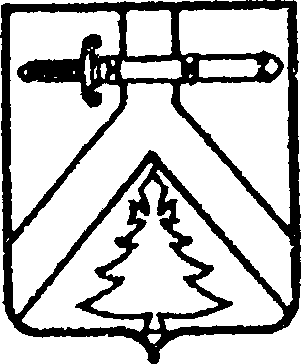 АДМИНИСТРАЦИЯ МУРИНСКОГО СЕЛЬСОВЕТАКУРАГИНСКОГО РАЙОНА  КРАСНОЯРСКОГО КРАЯ	ПОСТАНОВЛЕНИЕ10.10..2013                                     с. Мурино                                            №  27-пОб утверждении Муниципальной долгосрочной целевой программы «Противодействие коррупции вМуниципальном образовании Муринский сельсовет на2014 – 2017 годы»        Во исполнение Закона Российской Федерации от 25 декабря 2008 года № 273-ФЗ «О противодействии коррупции»,        ПОСТАНОВЛЯЮ:       1. Утвердить прилагаемую Муниципальную долгосрочную целевую программу «Противодействие коррупции в  муниципальном образовании Муринский сельсовет» на 2014-2017 годы».       2. Контроль за исполнением настоящего постановления оставляю за собой.       4. Постановление вступает в силу со дня ,следующего за днем официального опубликования в газете «Муринский вестник».Глава сельсовета                                                                              Н.А.Плотницкая                                                                                  Приложение № 1к Постановлению Администрации                                                Муринского сельсовета                                                                                                      от 10.10. 2013 № 27-п  МУНИЦИПАЛЬНАЯ ДОЛГОСРОЧНАЯ ЦЕЛЕВАЯ ПРОГРАММА«ПРОТИВОДЕЙСТВИЕ КОРРУПЦИИ В МУНИЦИПАЛЬНОМ ОБРАЗОВАНИИ МУРИНСКИЙ СЕЛЬСОВЕТ»НА 2014-2017 ГОДЫПаспорт ПрограммыРаздел 1. Содержание проблемы и обоснование необходимости
ее решения программными методамиНеобходимость реализации Программы обусловлена современным состоянием и уровнем коррупции. Вопросы противодействия коррупции приобретают все большую значимость, так как коррупция относится к числу наиболее опасных негативных социальных явлений, приводящих к разрушению и ослаблению всех государственных институтов.Негативные последствия коррупции выражаются в ресурсных и временных затратах для граждан и организаций, существовании теневой экономики, неэффективности управления, утрате доверия к органам власти и управления.Диапазон способов противодействия коррупции широк. Коррупция как явление, глубоко проникшее в действительность, требует системного подхода и самых решительных мер противодействия. Уровень развития коррупции, изощренные формы ее существования требуют адекватных мер реагирования.В связи с проводимой в крае административной реформой, осуществляемой в рамках федерального законодательства, выдвигаются новые требования к организации профилактической работы в области противодействия коррупции.Коррупция как социальный процесс носит латентный (скрытый) характер, поэтому объективно оценить ее уровень без серьезных и масштабных социологических исследований и антикоррупционного мониторинга практически невозможно.Поскольку коррупция может проявляться при доступе (отсутствии доступа) к определенной информации, возникает необходимость совершенствовать технологии доступа общественности к информационным потокам. Решить эту проблему возможно только в результате последовательной, системной, комплексной работы по разработке и внедрению новых правовых, организационных, информационных и иных механизмов противодействия коррупции.В целях эффективного решения задач по вопросам противодействия коррупции необходимо объединение усилий институтов гражданского общества, координации деятельности органов местного самоуправления муниципального образования Муринский сельсовет, бюджетных учреждений и организаций. Для этого требуется программно-целевой подход, а также проведение организационных мероприятий в этом направлении.Реализация Программы должна способствовать решению как указанных, так и иных проблем коррупционной направленности на территории муниципального образования Муринский сельсовет. Раздел 2. Основные цели и задачи, сроки и этапы реализации Программы,
а также целевые индикаторы и показатели2.1. Основными целями Программы является осуществление мероприятий по противодействию коррупции в  муниципальном образовании Муринский сельсовет, обеспечение защиты прав и законных интересов жителей муниципального образования.2.2. Достижение основных целей Программы обеспечивается за счет решения следующих основных задач:совершенствование  правового регулирования в сфере противодействия коррупции на территории муниципального образования Муринский сельсовет;создание в органах местного самоуправления муниципального образования Муринский сельсовет системы противодействия коррупции;организация антикоррупционного мониторинга, просвещения и пропаганды;формирование антикоррупционного общественного мнения и нетерпимости к проявлениям коррупции;обеспечение прозрачности деятельности органов местного самоуправления муниципального образования Муринский сельсовет.2.3. Реализация Программы рассчитана на трехлетний период с 2014 по 2016 годы.В целях систематизации контроля и анализа хода выполнения мероприятий Программы срок ее реализации разбит на три этапа:первый этап – 2014 год;второй этап – 2015 год;третий этап – 2016 год.Раздел 3. Нормативное обеспечение3.1. В процессе реализации Программы и с учетом принятия федеральных, краевых нормативных правовых актов дополнительно могут разрабатываться и приниматься иные муниципальные нормативные правовые акты, необходимые для осуществления Программы.Раздел 4. Механизм реализации Программы, организация управления
и контроль за ходом ее реализации4.1. Руководителем Программы является Глава администрации Муринского сельсовета.4.2. Муниципальный заказчик - координатор Программы – Администрация Муринского сельсовета.4.3. Реализация Программы осуществляется:4.3.1. В соответствии с законом Российской Федерации от 25 декабря 2008 года № 273-ФЗ «О противодействии коррупции», 4.4. Контроль за выполнением Программы осуществляет Администрация Муринского сельсовета в установленном порядке.Раздел 5. Оценка эффективности социально-экономических
последствий от реализации Программы5.1. Оценка эффективности реализации Программы базируется на достижении целевых показателей Программы в соответствии с приложением   № 2 к Программе.5.2. Реализация Программы, в силу ее специфики и ярко выраженного социально-профилактического характера, окажет значительное влияние на стабильность общества, состояние защищенности граждан и общества от преступных посягательств, а также обеспечит дальнейшее совершенствование форм и методов организации противодействия коррупции.Реализация Программы и принятие нормативных правовых актов по вопросам противодействия коррупции на территории муниципального образования Муринский сельсовет  к 2016 году позволит добиться позитивного изменения ситуации, связанной с коррупционными проявлениями.При этом системное проведение антикоррупционных экспертиз нормативных правовых актов органов местного самоуправления муниципального образования Муринский сельсовет и их проектов, а также привлечение в установленном порядке представителей институтов гражданского общества, общественных организаций к проведению независимой антикоррупционной экспертизы нормативных правовых актов муниципального образования Муринский сельсовет не позволит создать предпосылки и условия для проявления  коррупциогенных  факторов.Реальную эффективность реализации Программы позволят оценить результаты проведения мониторингов общественного мнения. Предполагается, что доля опрошенных граждан, которые лично сталкивались с проблемой коррупции, к 2016 году сократится на 5 процентов.Реализация мероприятий Программы позволит увеличить долю граждан, удовлетворенных информационной открытостью органов местного самоуправления муниципального образования Муринский сельсовет.Оценка эффективности реализации Программы производится ее разработчиком ежегодно и по завершению срока реализации Программы за период с 2014 по 2016 год включительно.5.3. Методика оценки эффективности Программы приведена
в приложении № 2 к постановлению Администрации Муринского сельсовета «Об утверждении муниципальной долгосрочной целевой программы «Противодействие коррупции в муниципальном образовании Муринский сельсовет » на 2014-2016 годы».           Приложение № 2к Постановлению АдминистрацииМуринского сельсовета                                                                                                     От 10.10. 2013 № 27-п МЕТОДИКАоценки эффективности реализации муниципальной долгосрочной целевой программы «Противодействие коррупции в муниципальном образовании Муринский сельсовет»на 2014-2016 годы»I. Общие положенияМетодика оценки эффективности муниципальной долгосрочной целевой программы "Противодействие коррупции в  муниципальном образовании Муринский сельсовет" на 2014-2016 годы (далее - методика и Программа) разработана в соответствии с Федеральным законом от 25 декабря 2008 года № 273-ФЗ "О противодействии коррупции", Методика ориентирована на повышение эффективности использования ресурсов, направляемых на финансирование мероприятий по снижению коррупционных проявлений в муниципальном образовании Муринский сельсовет. II. Система показателей оценки эффективности Программы2.1. В основе оценки эффективности Программы лежит система, включающая три группы показателей, характеризующих эффективность Программы.2.1.1. I группа показателей - ключевые показатели.Доля опрошенных граждан в ходе мониторинга общественного мнения, которые лично сталкивались за последний год с проявлениями коррупции в  муниципальном образовании Муринский сельсовет (Доп), процент.Расчет показателя осуществляется по следующей формуле:                             Д   = Д   - Д  ,                              оп    пг    10где Д   - доля  опрошенных  граждан  в ходе мониторинга общественного          пгмнения, которые лично сталкивались с проявлениями  коррупции в муниципальном образовании Муринский сельсовет в 2014 и 2015 годах (процент), рассчитывается по формуле:                                    К                                     пг                           Д   = -------- х 100,                            пг    К                                   всего    где К   - количество опрошенных  граждан, которые лично  сталкивались с         пгпроявлениями   коррупции   в муниципальном образовании Муринский сельсовет,   по итогам  опроса  во втором полугодии 2013 и 2014 годов (человек).    К      - количество опрошенных граждан в ходе мониторинга общественного     всего               мнения (человек).    Д   - доля опрошенных  во втором полугодии  2013 года (процент) граждан в ходе     10           мониторинга общественного мнения, которые  лично  сталкивались за  последний год с  проявлениями  коррупции в Горском сельском поселении, рассчитывается          по формуле:                                  К                                   во II пл                           Д   = --------- х 100,                            10    К                                   всего    где К       - количество опрошенных граждан, которые лично сталкивались         во II пл                   с  проявлениями  коррупции   в Горском сельском поселении   по   итогам   опроса                  во втором полугодии 2013 года (человек).    К      - количество опрошенных граждан в ходе мониторинга общественного     всего               мнения (человек).2.2. Оценка эффективности реализации Программы производится ее разработчиком, Администрацией Муринского сельсовета, по завершению срока реализации Программы и за период с 2014 по 2016 год включительно.Наименование Программы–муниципальная долгосрочная целевая программа«Противодействие коррупции в муниципальном образовании Муринский сельсовет» на 2014-2016 годы» (далее – Программа)Муниципальный заказчик Программы–Администрация Муринского сельсоветаРазработчик Программы–Администрация Муринского сельсоветаОсновная цель Программы–Создание системы противодействия коррупции в муниципальном образовании Муринский сельсовет;обеспечение защиты прав и законных интересов жителей муниципального образования Муринский сельсоветСнижение уровня коррупции, ее влияния на активность и эффективность деятельности органов местного самоуправления, на повседневную жизнь гражданОсновные задачи Программы–совершенствование  правового регулирования в сфере противодействия коррупции на территории администрации Муринского сельсовета;организация антикоррупционного мониторинга, просвещения и пропаганды;формирование антикоррупционного общественного мнения и нетерпимости к проявлениям коррупции;обеспечение прозрачности деятельности органов местного самоуправления муниципального образования Муринский сельсовет;устранение условий порождающих коррупцию;предупреждение коррупционных правонарушений.Сроки реализацииПрограммы–2014 – 2016 годыСтруктура Программы, перечень подпрограмм, основных направленийи мероприятий–паспорт муниципальной долгосрочной целевой программы «Противодействие коррупции в муниципальном образовании Муринский сельсовет» на 2014-2017 годы».Раздел 1. Содержание проблемы и обоснование необходимости ее решения программными методами.Раздел 2. Основные цели и задачи, сроки и этапы реализации Программы, целевые индикаторы и показатели.Раздел 3. Нормативное обеспечение Программы.Раздел 4. Механизм реализации, организация управления, контроль за ходом реализации Программы.Раздел 5. Оценка эффективности социально-экономических последствий Программы.Приложение № 1 к муниципальной долгосрочной целевой программе «Противодействие коррупции в муниципальном образовании Муринский сельсовет» на 2014-20167годы».Приложение № 2 к муниципальной долгосрочной целевой программе «Противодействие коррупции в муниципальном образовании Муринский сельсовет на 2012-2014 годы».Программа не имеет подпрограмм.Основные направления Программы:создание комплексной системы противодействия коррупции;совершенствование  правового регулирования в сфере противодействия коррупции на территории муниципального образования Муринский сельсовет;решение вопросов кадровой политики;антикоррупционная экспертиза нормативных правовых актов органов местного самоуправлении муниципального образования Муринский сельсовет и их проектов;организация проведения мониторингов общественного мнения по вопросам проявления коррупции, и эффективности мер антикоррупционной направленности, осуществляемых органами местного самоуправления муниципального образования Муринский сельсовет;создание условий для снижения правового нигилизма населения, формирование антикоррупционного общественного мнения и нетерпимости к коррупционному поведению;мероприятия по просвещению, обучению и воспитанию по вопросам противодействия коррупции;противодействие коррупции в сфере предпринимательства;совершенствование организации деятельности органов местного самоуправления  муниципального образования Муринский сельсовет по размещению муниципального заказа;обеспечение прозрачности деятельности  органов местного самоуправления муниципального образования Муринский сельсовет, совершенствование правовой основы в сфере противодействия коррупции.Исполнители Программы–Администрация  Муринского сельсовета  специалисты администрации сельсоветаОжидаемые конечныерезультаты реализации Программы–в результате реализации Программы к окончанию 20167года предполагается:создать эффективную систему противодействия коррупции;принять нормативные правовые акты администрации Муринского сельсовета по обеспечению реализации государственной политики в сфере противодействия коррупции;организовать проведение антикоррупционных экспертиз нормативных правовых актов органов местного самоуправления муниципального образования Муринский сельсовет и их проектов;провести не менее 6 собраний коллектива Администрации Муринского сельсовета по противодействию коррупции(2014 год - 2, 2015 год – 2, 2017 год - 2);обеспечить обучение муниципальных служащих по программам противодействия коррупции;Система организации контроля за исполнением Программы–контроль за реализацией Программы осуществляет Администрация Муринского сельсовета.